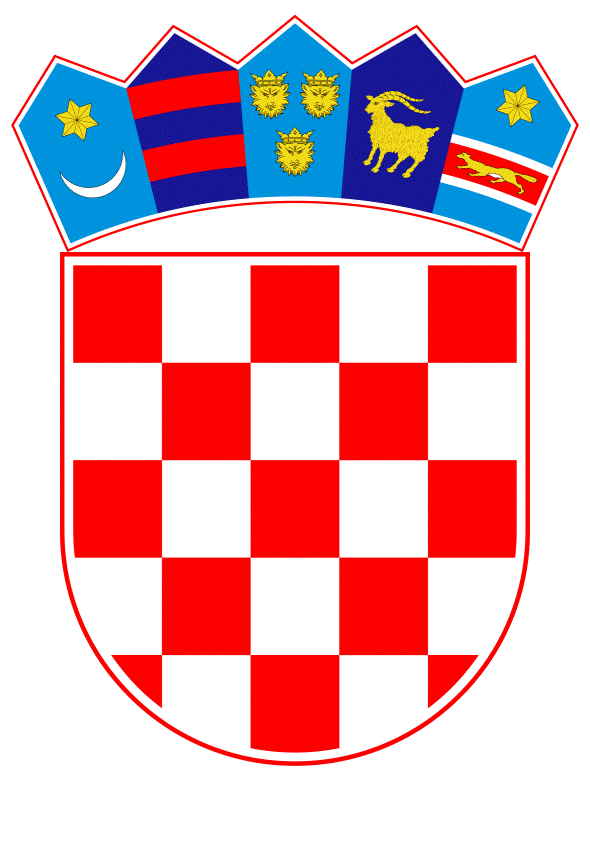 VLADA REPUBLIKE HRVATSKEZagreb, 24. svibnja 2024.____________________________________________________________________________________________________________________________________________________Banski dvori | Trg Sv. Marka 2  | 10000 Zagreb | tel. 01 4569 222 | vlada.gov.hr       PRIJEDLOG Na temelju članka 31. stavka 3. Zakona o Vladi Republike Hrvatske („Narodne novine“, br. 150/11., 119/14., 93/16., 116/18. i 80/22.), Vlada Republike Hrvatske je na sjednici održanoj __________2024. donijela sljedećiZ A K L J U Č A K 1.	 Prihvaća se Nacionalni plan Republike Hrvatske za provedbu Pakta o civilnoj Zajedničkoj sigurnosnoj i obrambenoj politici (ZSOP) (u daljnjem tekstu: Nacionalni plan), u tekstu koji je Vladi Republike Hrvatske dostavilo Ministarstvo vanjskih i europskih poslova aktom, KLASA: 018-03/24-11/2, URBROJ: 521-III-04-02-24-5, od 10. svibnja 2024.2. 	Zadužuje se Ministarstvo vanjskih i europskih poslova da o ovome Zaključku, na odgovarajući način, izvijesti sva tijela uključena u provedbu Nacionalnog plana.KLASA:URBROJ:Zagreb,                                                                                                             PREDSJEDNIK                                                                                                      mr. sc. Andrej PlenkovićOBRAZLOŽENJEVijeće Europske unije i predstavnici vlada država članica, koji su se sastali u okviru Vijeća, usvojili su 22. svibnja 2023. Pakt o civilnoj Zajedničkoj sigurnosnoj i obrambenoj politici (ZSOP), u kontekstu isteka prethodnog Pakta (2018.-2023.) i provedbe Strateškog kompasa za sigurnost i obranu EU-a iz 2022., koji određuje obvezu snaženja civilne dimenzije ZSOP-a i doprinosa EU-a međunarodnom miru i sigurnosti. Pakt o civilnom ZSOP-u određuje daljnji razvoj i jačanje civilnih misija kako bi mogle brzo i učinkovito odgovoriti na postojeće i nove prijetnje i izazove. Između ostaloga, ističe doprinos ambiciji EU-a i ciljevima Strateškog kompasa putem razvoja robusnijeg, fleksibilnijeg i modularnijeg civilnog ZSOP-a. Na državama članicama leži odgovornost izraditi Nacionalne planove za provedbu Pakta (NIP) u cilju većeg doprinosa civilnom ZSOP-u.Sudjelovanje Republike Hrvatske u međunarodnim misijama i operacijama važna je sastavnica vanjske, sigurnosne i obrambene politike Republike Hrvatske. S obzirom da u međunarodnim misijama i operacijama raste potreba za civilnim osobljem, Republika Hrvatska teži jačanju civilnog segmenta sudjelovanja. Pakt o civilnom ZSOP-u važan je  korak naprijed u razvoju civilnog upravljanja krizama EU-a te se Republika Hrvatska Nacionalnim planom obvezuje poduzeti aktivnosti za provedbu Pakta o civilnom ZSOP-u.Nacionalni plan Republike Hrvatske za provedbu Pakta o civilnom ZSOP-u služi Republici Hrvatskoj za strukturiranje vlastitih obveza i aktivnosti u području jačanja civilnog ZSOP-a. Uključuje pregled i analizu trenutačnog stanja u odnosu na relevantne obveze te navodi daljnje aktivnosti koje Republika Hrvatska namjerava poduzeti. Nacionalni plan ujedno će poslužiti i za razmjenu primjera najbolje prakse s ostalim državama članicama EU-a. Njegova provedba odvijat će se u okviru redovnih aktivnosti nadležnih tijela te neće zahtijevati dodatna financijska sredstva iz Državnog proračuna Republike Hrvatske.Predlagatelj:Ministarstvo vanjskih i europskih poslova  Predmet:
Prijedlog nacionalnog plana Republike Hrvatske za provedbu Pakta o civilnoj Zajedničkoj sigurnosnoj i obrambenoj politici (ZSOP)